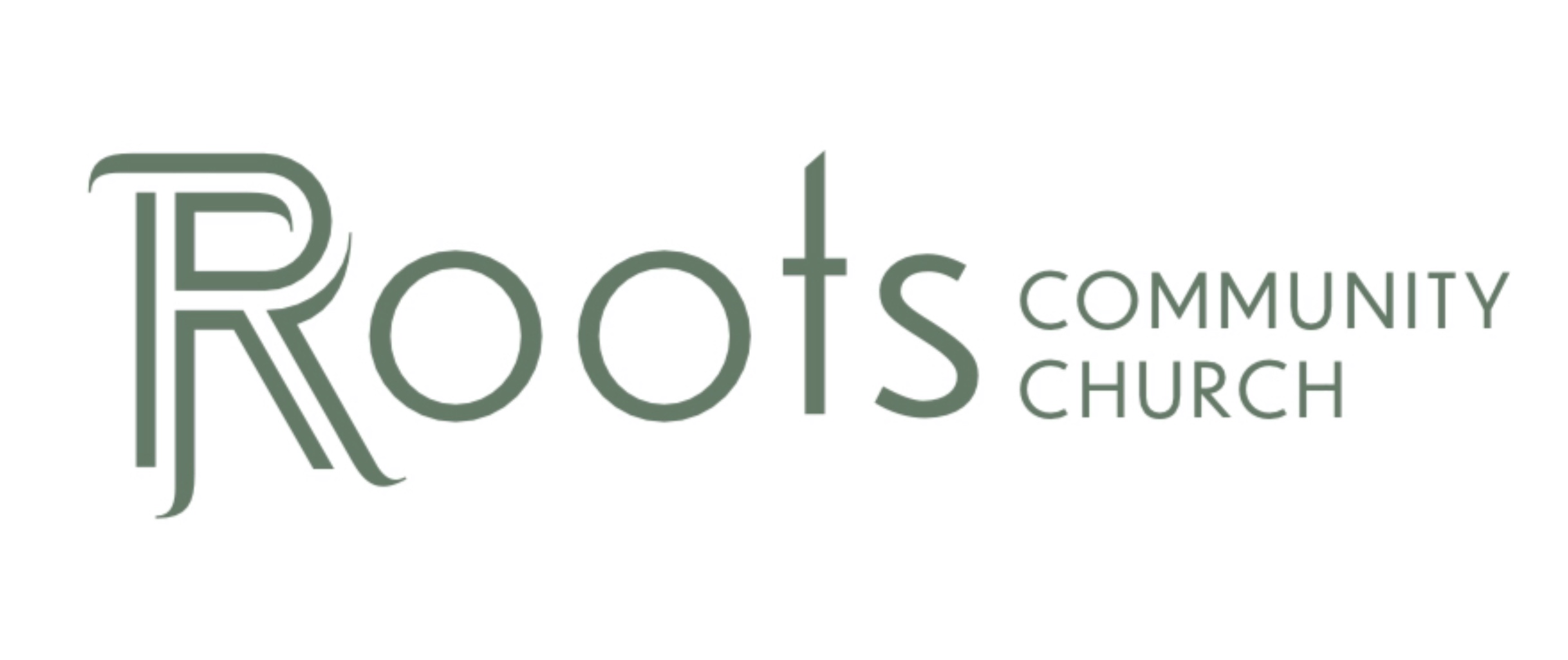 RCC Phoenix – 2.28.21 – Philippians (Week 3)________________ Our MouthPhilippians 1:7-8 NLT“So it is right that I should feel as I do about all of you, for you have a special place in my heart. You share with me the special favor of God, both in my imprisonment and in defending and confirming the truth of the Good News. God knows how much I love you and long for you with the tender compassion of Christ Jesus.”The city of Philippi was a city built for retired Roman ________________ so it was well known for its Roman ________________.They believed their emperor was divine and a descendant of the gods. In their eyes, ________________ was their Lord and Savior. Believers who lived in Philippi were risking their ________________ to follow in the footsteps of Paul.Standing up as a believer in Christ and defending the Gospel in our culture will continue to grow increasingly ________________.One major reason we remain silent when defending the Gospel: ____________We can be afraid of many things including:what others will think of us.being “cancelled.”losing relationships.being unfairly labeled.being isolated.being embarrassed.being mocked.not knowing enough.When we allow fear to override obeying the Lord, our fear of ____________ is greater than our fear of ____________.Paul is encouraging us to have the ________________ of Almighty God to speak up in the appropriate moments.Ephesians 6:19-20 NLT“Ask God to give me the right words so I can boldly explain God’s mysterious plan that the Good News is for Jews and Gentiles alike. I am in chains now, still preaching this message as God’s ambassador. So pray that I will keep on speaking boldly for him, as I should.”Reflection Question:Who do I fear more… man or God?Filled to ________________Paul follows up this charge of boldness with a reminder of ___________ we are supposed to portray that boldness.Philippians 1:9-11 NLT“I pray that your love will overflow more and more, and that you will keep on growing in knowledge and understanding. For I want you to understand what really matters, so that you may live pure and blameless lives until the day of Christ’s return. May you always be filled with the fruit of your salvation—the righteous character produced in your life by Jesus Christ—for this will bring much glory and praise to God.”How does the “righteous character” Paul is speaking of flow out of us?Our ________________, ________________ & ________________The statement “…filled with the fruits of Salvation” is the equivalent to “The whole soul is ________________ by them.” -Adam Clarke Biblical CommentaryReflection Question:Is our whole soul occupied by the fruit of our Salvation?What ________________ matters What DOESN’T Matter:Winning the ________________.Dropping the ________________ bomb.Walking away from a confrontation looking ________________.What DOES Matter:Living & Defending the ________________________________ the Good News of JesusLoving God and loving others.Paul says we are to be ________________ with the character produced by a life in Christ but we are supposed to overflow with ________________.Summary:We are to boldly stand for the Gospel and be counted as a child of God while being filled with the character of Jesus and overflowing with the love God Himself gives to His children.